May 8, 2018Docket No. A-2018-3001651Utility Code: 1220962CERTIFIEDWILLIAM SCHARFENBERG ASST GENERAL COUNSELPHOENIX FUEL MANAGEMENT COMPANY1415 WYCKOFF ROADWALL NJ 07719RE: Natural Gas Supplier License Application Dear Mr. Scharfenberg:On May 4, 2018, Phoenix Fuel Management Company’s application for a Natural Gas Supplier license was accepted for filing and docketed with the Public Utility Commission.  The application was incomplete.  In order for us to complete our analysis of your application, the Energy Industry Group requires answers to the attached question(s).  Please be advised that you are directed to forward the requested information to the Commission within 30 days of receipt of this letter.  Failure to respond may result in the application being denied.  As well, if Phoenix Fuel Management Company has decided to withdraw its application, please reply notifying the Commission of such a decision.Please forward the information to the Secretary of the Commission at the address listed below.  When submitting documents, all documents requiring notary stamps must have original signatures.  Please note that some responses may be e-filed to your case, http://www.puc.pa.gov/efiling/default.aspx.   A list of document types allowed to be e-filed can be found at http://www.puc.pa.gov/efiling/DocTypes.aspx.Rosemary Chiavetta, SecretaryPennsylvania Public Utility Commission400 North StreetHarrisburg, PA 17120Your answers should be verified per 52 Pa Code § 1.36.  Accordingly, you must provide the following statement with your responses:I, ________________, hereby state that the facts above set forth are true and correct to the best of my knowledge, information and belief, and that I expect to be able to prove the same at a hearing held in this matter.  I understand that the statements herein are made subject to the penalties of 18 Pa. C.S. § 4904 (relating to unsworn falsification to authorities).The blank should be filled in with the name of the appropriate company representative, and the signature of that representative should follow the statement.In addition, to expedite completion of the application, please also e-mail the information to Jeremy Haring at jharing@pa.gov.  Please direct any questions to Jeremy Haring, Bureau of Technical Utility Services, at jharing@pa.gov (preferred) or (717) 783-6175.  							Sincerely,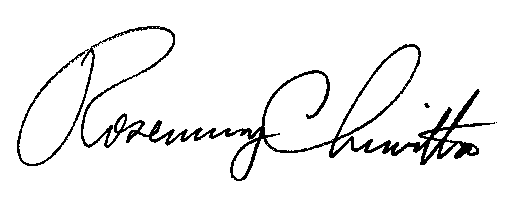 	Rosemary Chiavetta	SecretaryEnclosure Docket No.  A-2018-3001651Phoenix Fuel Management CompanyData Requests1.	Reference Application, Section 1.e, Customer Complaints Contact Info – Applicant failed to list the job titles for its primary and alternate contacts for complaints and customer service.  The application requires the full contact information for a primary and an alternate contact.  Please provide an updated application page with the appropriate corrections.2.	Reference Application, Section 5.a, Compliance – Applicant did not provide details for its parent company’s personal and property litigation matters, including details for the gas explosion in February 2015.  Please file an updated Application page with the requested information. 3.	Reference Application, Section 5.c, Compliance – Applicant did not provide details for any fines or actions imposed upon its parent company.  Please file an updated Application page with the requested information. 4.	Reference Application, Section 7.a, Bonding Letters – Applicant failed to provide the required bonding letters for Philadelphia Gas Works and National Fuel Gas Distribution Corporation.  Please provide the missing documentation.  5.	Reference Application, Section 7.b, Financial Fitness – Applicant did not provide sufficient documentation to demonstrate financial fitness.  Applicant did provide evidence for its parent company, NJR Resources Corporation.  Please provide either financial fitness documentation for applicant or an agreement signed by parent to assume financial responsibility for applicant.   Please provide the missing documentation. 6.	Reference Application, Section 8.d, Oversight of Marketing – Applicant failed to provide its Code of Conduct for New Jersey Resources Corporation and its Wholesale Trading Code of Conduct.  Please provide the missing documentation.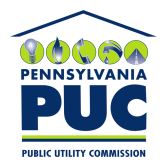 COMMONWEALTH OF PENNSYLVANIAPENNSYLVANIA PUBLIC UTILITY COMMISSION400 NORTH STREET, HARRISBURG, PA 17120IN REPLY PLEASE REFER TO OUR FILE